Foundation 1 -phase 1 phonics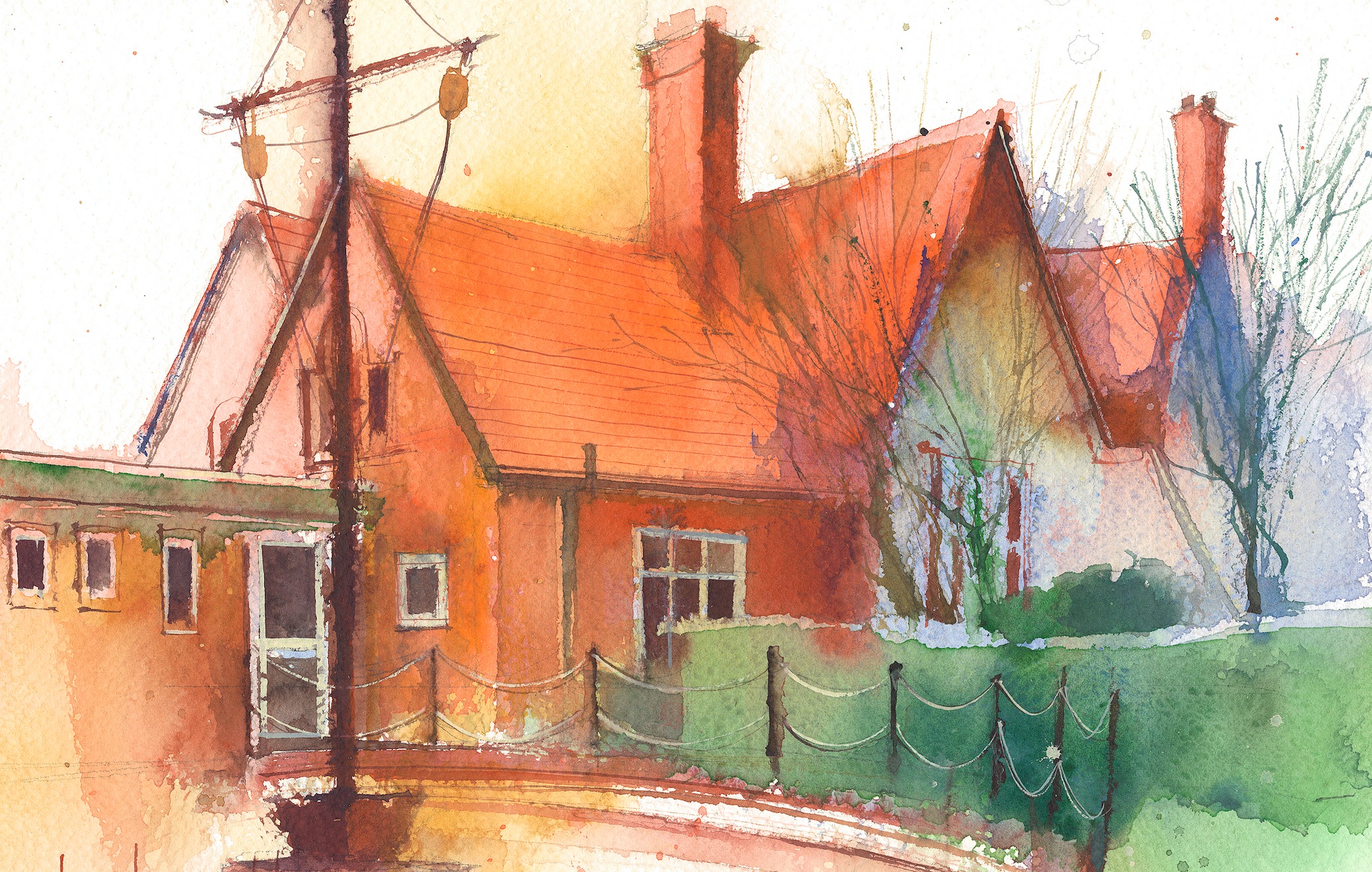 Phase 1: Aspect 2: General Sound Discrimination - Instrumental Sounds Main Purpose: To experience and develop awareness of sounds made with instruments and noise makers.                 To listen to and appreciate the difference between sounds made with instruments.Phase 1: Aspect 2: General Sound Discrimination - Instrumental Sounds Main Purpose: To experience and develop awareness of sounds made with instruments and noise makers.                 To listen to and appreciate the difference between sounds made with instruments.Phase 1: Aspect 2: General Sound Discrimination - Instrumental Sounds Main Purpose: To experience and develop awareness of sounds made with instruments and noise makers.                 To listen to and appreciate the difference between sounds made with instruments.Phase 1: Aspect 2: General Sound Discrimination - Instrumental Sounds Main Purpose: To experience and develop awareness of sounds made with instruments and noise makers.                 To listen to and appreciate the difference between sounds made with instruments.Phase 1: Aspect 2: General Sound Discrimination - Instrumental Sounds Main Purpose: To experience and develop awareness of sounds made with instruments and noise makers.                 To listen to and appreciate the difference between sounds made with instruments.Phase 1: Aspect 2: General Sound Discrimination - Instrumental Sounds Main Purpose: To experience and develop awareness of sounds made with instruments and noise makers.                 To listen to and appreciate the difference between sounds made with instruments.Revisit/ ReviewRevise sitting and listening skills.Learning cards.Revise sitting and listening skills.Learning cards.Revise sitting and listening skills.Learning cards.Revise sitting and listening skills.Learning cards.Revise sitting and listening skills.Learning cards.TeachTuning into soundsShow children two sets of musical instruments and name them.  Play each instrument, whilst children listen.Then hide one set.Demonstrate playing a hidden instrument and the children say the instruments name.Matching Sound MakersShow children some musical instruments (2 of each) and place one set in a feely bag.Adult selects one instrument from the bag, makes the sound and encourages children to match it to the other instrument not in the bag.Repeat.Matching SoundsSitting in a circle the adult demonstrates playing a percussion instrument.  Then explain that we are going to pass the instrument and try to copy the sounds made.Hidden InstrumentsOutside hide some musical instruments for the children to find.Demonstrate finding one instrument, play it and the children gather round you.Animal SoundsChoose an animal puppet and instrument to match.  Demonstrate playing all the musical instruments until one is found to match the puppet.PractiseRepeat activity to consolidate learning.Then children, one by one, attempt the activity.Practise this activity, taking it in turns to have a go.The children find the instruments, play it and run to the finder. In turn children choose an instrument to match their chosen puppet.ApplyChildren take it in turns to do the activity.Repeat and discuss sounds made.  Correct any misconceptions.Repeat and support children who are struggling.Repeat until all instruments found.Practice playing their musical instrument to the group.